19/09 RM 03547	Fui á feira	Fui á feira comprar uva	Encontrei uma coruja	Eu pisei no rabo dela	Me chamou de cara suja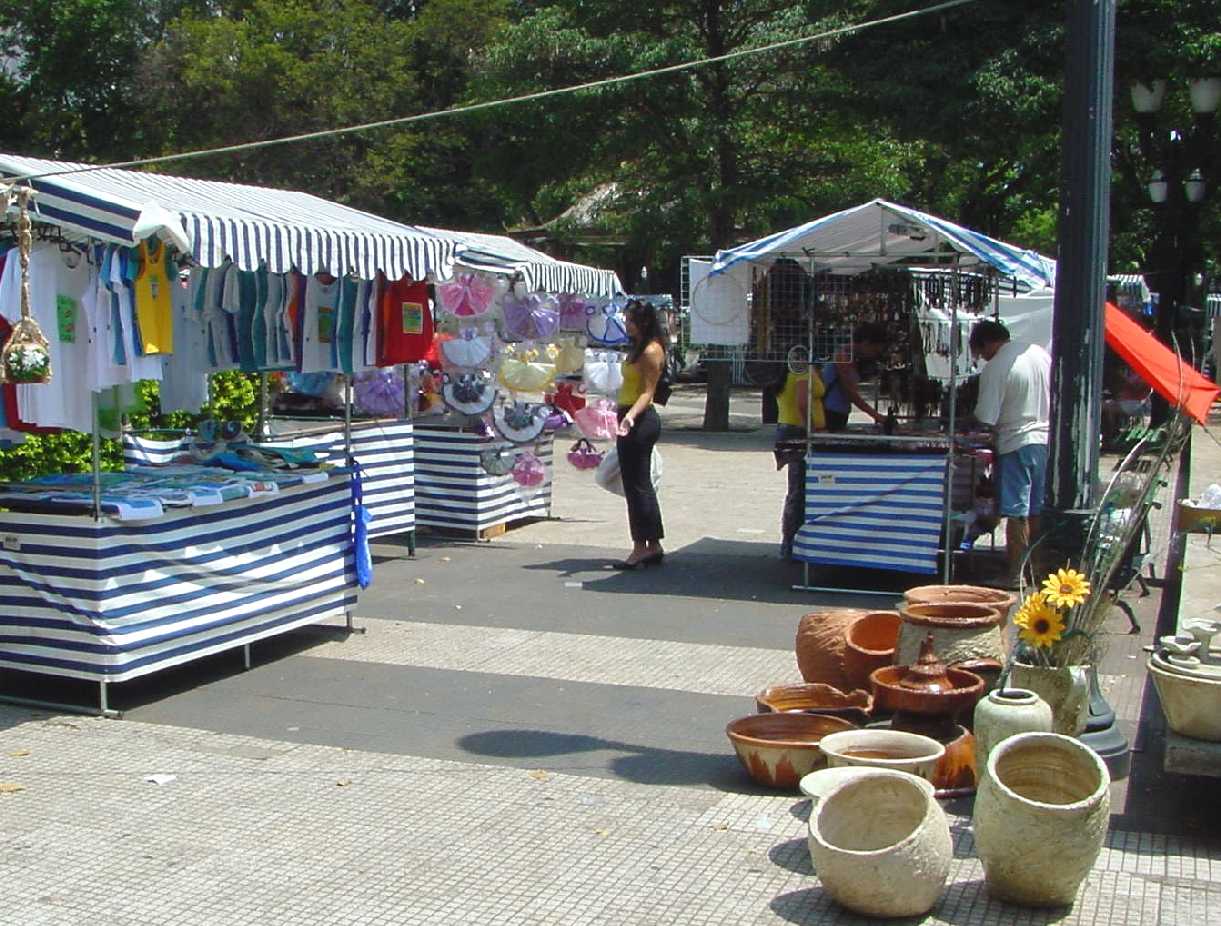 